2019年全民e化資訊運動會(春季賽)

活動計畫書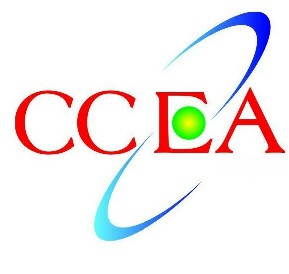 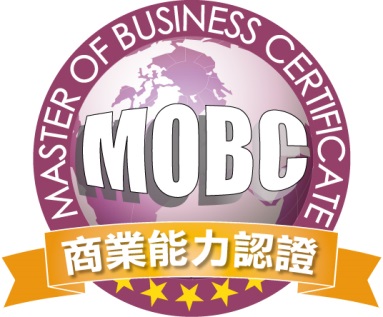 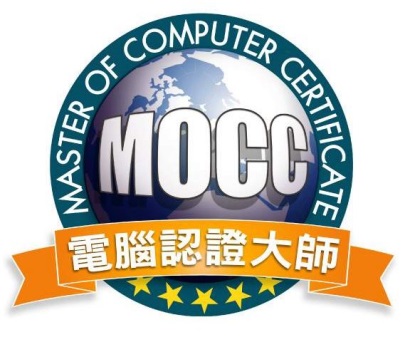 指導單位：各縣市政府教育局主辦單位：中華民國電腦教育發展協會承辦單位：宏國德霖科技大學、中州科技大學、嘉南藥理大學108 年03月07日 Ver.2.02019年全民e化資訊運動會活動辦法
依據：電教（108）字第1080307001號辦理目的：開發全民電腦應用潛能，加速台灣人才e化、優質化。提供青少年及社會大眾資訊技能即測即評交流之機會。增進全民利用電腦數位學習內容之基本水準，協助政府推動全民e化政策。強化學習者核心能力及整合能力，與企業接軌做整體運用。競賽類別：單科型:基本核心能力類中文看打輸入英文看打輸入中文聽打輸入電子商務(標準級)網際網路(標準級)辦公室應用軟體類文書處理類Word 2016(企業級)、2016(專業級)、2010(專業級) 電子試算表類 Excel 2016(企業級)、2016(專業級)、2010(專業級)簡報類 PowerPoint 2016(企業級)、2016(專業級)、2010(專業級)程式設計類互動程式設計(Scratch) 動畫程式設計(Scratch)手機程式設計師(App Inventor) 整合型:中文聽力輸入專業人員類(中看輸入(甲級)、中聽輸入(丙級)、Word (專業級))電腦文書處理專業類2010版(Word 2010、Excel 2010、中看輸入(丙級)、英看輸入(丙級))2016版(Word 2016、Excel 2016、中看輸入(丙級)、英看輸入(丙級))MASTER大師競賽類2010版(Word 2010、Excel 2010、PowerPoint 2010、中看輸入(丙級)、英看輸入(初級))2016版(Word 2016、Excel 2016、PowerPoint 2016、中看輸入(丙級)、英看輸入(初級))專業秘書人員電腦技能類2010版(Word 2010、Excel 2010、PowerPoint 2010、中聽輸入(丙級)、中看輸入(丙級)、英看輸入(初級))2016版(Word 2016、Excel 2016、PowerPoint 2016、中聽輸入(丙級)、中看輸入(丙級)、英看輸入(初級))肆、各類別分組報名資格：各組報名資格及比賽類別如下表所述：註:請參賽選手攜帶身分證或證明文件，以便辨識身分。伍、活動時間與地點：陸、研習會時間與地點：    時間: 108年03月24日    地點: 中州科技大學    內容: (如附件一)柒、競賽報名日期與方式：報名時間： 即日起報名至108年04月13日，逾時不受理報名。報名方式： 採網路報名方式，競賽報名網址http://www.testcenter.org.tw/ ，以網站公佈為主， 不接受現場報名。開放跨區考試： 為保障選手參與競賽的權益，本次競賽開放跨區考試；因故需要跨區考試的選手，
 線上報名時仍然選擇原區域報名，務必告知主辦單位需跨考的區域，經主辦單位同意，  將考試場次編列到選擇的區域考試，唯成績需歸回原報名區域計算排名。報名流程：帶隊報名：每隊須設帶隊人員一名，帶隊人員可由老師擔任;帶隊人員必須於報名管理系統中先「註冊為帶隊老師會員」，填寫基本資料及確實可以使用之電子郵件，並「送出註冊資料」後，才能依註冊成功的帳號及密碼登入系統，進行報名作業流程。個人報名：個人報名必須先於報名管理系統個人報名系統中「註冊為考生會員」，填寫基本資料及確實可以使用之電子郵件，並「送出註冊資料」後，才能依註冊成功的帳號及密碼登入系統，進行報名作業流程。僅開放大專社會組個人選手報名，其他組別請一律從「帶隊報名」中報名。選手資料：選手報名資料由帶隊人員從「老師帶隊作業」中依序填寫，確實填寫選手之中文姓名、英文姓名、身分證、生日、指導老師及報名的類別（大專社會組若為個人報名者，請登入後直接於「會員個人作業」，選擇考試科目），填寫完畢按「送出報名」完成報名作業。繳交報名費用：請於各區場次座位表公佈前繳費完畢，不接受競賽當天現場繳交報名費。繳費方式：可選擇郵政劃撥，或線上付款機制。須以「隊」為單位，統一處理款項。郵政劃撥帳號 18844835 戶名：中華民國電腦教育發展協會。繳費證明：請將報名資料印出來（「編修檢視資料」中的「輸出為PDF」），連同付款證明單據傳真至（02）2970-1063，或Mail到ecamp@testcenter.org.tw選手報名完成可利用報名系統的「編修檢視資料」自行查看審核訊息。大會審核：需經大會審核通過，才會安排場次座位表。凡殘障人士得免費參加競賽（須檢附證明文件）。捌、競賽方式及獎勵：競賽方式:採分區現場考試，成績以網路公告方式進行。單科型競賽:採個人單科現場競賽，成績依分數高低排序。整合型競賽:依個人各單科考試成績，皆符合整合型各科合格標準，主辦單位自動將成績列入該項整合型競賽排序。(不可跨版本計算成績)各組每類別三區成績合併計算，直接將三區成績彙整，依分數高低排序直接列入全國排名，不另舉辦全國現場賽，於108年05月08日網路公告全國賽排名成績。  註：各分區比賽成績於比賽後一週內公布於網站上，請選手自行上網查詢，如有疑問請於公告成績三天內提出申請複查成績，逾時一律不受理。2019年春季賽競賽得獎獎狀、老師指導狀及獎盃，主辦單位將於全國競賽排名公佈後統一寄送。獎勵方式：（大會得視報名人數與成績水準高低，調整分區及各組錄取名額）個人獎：各分區各組每類別錄取前十名，每位選手及指導老師給予分區賽獎狀乙張。三區成績合併計算全國賽排名，各組每類別錄取前十名，每位選手及指導老師給予
全國賽獎狀乙張。三區合併計算，依個人報考單科目數量加總，得獎成績依第一名5分、第二名3分、第三名2分以此類推，第四名至第十名各得1分，其餘名次不予計分，錄取前三名每位選手可獲獎盃乙座，若同分以第一名的得獎數依次排序。團體錦標獎：團體錦標資格：每一報名隊伍，報名參加人數須達10人（含）以上。(各校可分派多隊參加，但成績依隊分開計算)團體錦標計算規則依各組別各隊的區賽得獎數計算，第一名5分、第二名3分、第三名2分以此類推，第四名至第十名各得1分，其餘名次不予計分。團體錦標依各組別各隊分數高低排名分設冠軍、亞軍、季軍各一名，可獲獎盃乙座，若同分以第一名的得獎數依次排序。入圍秋季全國賽    各分區各組每類別錄取前十名，可獲得入圍秋季全國賽資格卷，需以資格卷換取報名秋季      全國賽資格。凡全程參賽者，現場頒發參賽証明一張。報名整合型，通過所報名類別全科考試者，可免費獲得該類別整合型證照乙張。各單科型考科如需認證合格證書，需自行付費申請。玖、競賽規則：	單科型	一、中文看打輸入類：實際輸入測驗時間為一次十分鐘，時間一到，電腦自動儲存成績。有兩次測驗機會，取兩次考試中，分數最高者為競賽成績。成績尚未記錄完成前離場者，視同棄權。若進行測試中，參賽者僅有一次成績，則以該次成績計算，不再加考。輸入正確一字，得一分。每列錯字、漏字、多打的字，倒扣0.5分。 考試結束後，總正確輸入字扣除倒扣分數後與考試時間數（以分鐘為單位）的比值（即速度），即為成績。 錯誤字數除以總字數，計算錯誤率超過10％（含）者，以零分計算。 文章由左而右，由上而下，依序輸入，如違反輸入行為，系統將判斷為作弊，分數以零分計算。最低合格標準須達每分鐘12個字。大會提供中文輸入法驅動程式為以下幾種：
Windows系統內含之輸入法、嘸蝦米7.0版、大新倉頡10.0版、自然輸入法可使用合法中文輸入法軟體，請選手自備，不可使用詞庫輸入，並於競賽前一週，向承辦學校聯絡安裝測試，競賽當日不受理現場臨時安裝測試。未列舉者，悉以主辦單位提供之競賽軟體處理方式為準。二、英文看打輸入類：實際輸入測驗時間為一次十分鐘，時間一到，電腦自動儲存成績。有兩次測驗機會，取兩次考試中，分數最高者為競賽成績。成績尚未記錄完成前離場者，視同棄權。若進行測試中，參賽者僅有一次成績，則以該次成績計算，不再加考。誤打、多打、重打、漏打或與原稿有任何不同之處，概視為錯誤一次計算（一字最多只計一次錯誤），標點和空格均視為前一字的一部份。 罰則：每錯誤一次扣總擊數五十擊。 成績計算：（總擊數 - 錯誤數 * 50）/（5 * 時間）＝每分鐘淨打字數。 錯誤率計算：（錯誤字數 * 5 / 總打擊數）* 100%。錯誤率超過10％（含）者，以零分計算。文章由左而右，由上而下，依序輸入，如違反輸入行為，系統將判斷為作弊，分數以零分計算。最低合格標準須達每分鐘12個字。未列舉者，悉以主辦單位提供之競賽軟體處理方式為準。三、中文聽打輸入類：實際輸入測驗時間為一次十分鐘，時間一到，電腦自動儲存成績。有兩次測驗機會，取兩次考試中，分數最高者為競賽成績。成績尚未記錄完成前離場者，視同棄權。若進行測試中，參賽者僅有一次成績，則以該次成績計算，不再加考。輸入正確一字，得一分。每列錯字、漏字、多打的字，倒扣0.5分。 考試結束後，總正確輸入字扣除倒扣分數後與考試時間數（以分鐘為單位）的比值（即速度），即為成績。 錯誤字數除以總字數，計算錯誤率超過10％（含）者，以零分計算。 文章由左而右，由上而下，依序輸入，如違反輸入行為，系統將判斷為作弊，分數以零分計算。最低合格標準須達每分鐘12個字。大會提供中文輸入法驅動程式為以下幾種：
Windows系統內含之輸入法、嘸蝦米7.0版、大新倉頡10.0版、自然輸入法可使用合法中文輸入法軟體，請選手自備，不可使用詞庫輸入，並於競賽前一週，向承辦學校聯絡安裝測試，競賽當日不受理現場臨時安裝測試。中聽選手須自行攜帶耳機。未列舉者，悉以主辦單位提供之競賽軟體處理方式為準。    四、文書處理類 Word 2016(企業級)、2016(專業級)、2010(專業級)：採電腦測驗系統考試，2010(專業級)共計3題題目(1A 1B 1C)，總計考試時間45分鐘，滿分600分，每題分數各佔200分，最低合格成績標準需達420分（含）以上。2016(專業級)共計3題題目(2A 1B)，總計考試時間45分鐘，滿分600分，每題分數各佔200分，最低合格成績標準需達420分（含）以上。2016(企業級)共計5題題目(2A 2B 1C)，總計考試時間75分鐘，滿分1000分，每題分數各佔200分，最低合格成績標準需達700分（含）以上。由考生自行開啟大會安裝之各版本Word文書處理系統並依據指定試題進行作答。由監試人員控管競賽流程及時間。成績依分數高低排序，若分數相同，則以完成測驗時間最短者優先排序。競賽時間結束後，電腦會自動評分，並由監試人員登錄成績。考生核對監試人員登錄之成績無誤後簽名完成考試，並依指示離開教室。區賽及全國賽皆採電腦測驗系統考試。未列舉者，悉以主辦單位提供之競賽軟體處理方式為準。     五、電子試算表類       Excel 2016(企業級)、2016(專業級)、2010(專業級)：採電腦測驗系統考試，2010(專業級)共計3題題目(1A 1B 1C)，總計考試時間45分鐘，滿分600分，每題分數各佔200分，最低合格成績標準需達420分（含）以上。2016(專業級)共計3題題目(2A 1B)，總計考試時間45分鐘，滿分600分，每題分數各佔200分，最低合格成績標準需達420分（含）以上。2016(企業級)共計5題題目(2A 2B 1C)，總計考試時間75分鐘，滿分1000分，每題分數各佔200分，最低合格成績標準需達700分（含）以上。由考生自行開啟大會安裝之各版本Excel電子試算表系統並依據指定試題進行作答。由監試人員控管競賽流程及時間。成績依分數高低排序，若分數相同，則以完成測驗時間最短者優先排序。競賽時間結束後，電腦會自動評分，並由監試人員登錄成績。考生核對監試人員登錄之成績無誤後簽名完成考試，並依指示離開教室。區賽及全國賽皆採電腦測驗系統考試。未列舉者，悉以主辦單位提供之競賽軟體處理方式為準。    六、簡報類        PowerPoint 2016(企業級)、2016(專業級)、2010(專業級)：採電腦測驗系統考試，2010(專業級)共計3題題目(1A 1B 1C)，總計考試時間45分鐘，滿分600分，每題分數各佔200分，最低合格成績標準需達420分（含）以上。2016(專業級)共計3題題目(2A 1B)，總計考試時間45分鐘，滿分600分，每題分數各佔200分，最低合格成績標準需達420分（含）以上。2016(企業級)共計5題題目(2A 2B 1C)，總計考試時間75分鐘，滿分1000分，每題分數各佔200分，最低合格成績標準需達700分（含）以上。由考生自行開啟大會安裝之各版本PowerPoint簡報系統並依據指定試題進行作答。由監試人員控管競賽流程及時間。成績依分數高低排序，若分數相同，則以完成測驗時間最短者優先排序。競賽時間結束後，電腦會自動評分，並由監試人員登錄成績。考生核對監試人員登錄之成績無誤後簽名完成考試，並依指示離開教室。區賽及全國賽皆採電腦測驗系統考試。未列舉者，悉以主辦單位提供之競賽軟體處理方式為準。       七、程式設計類      A. Scratch ：(互動程式)(動畫程式)        1.    共計1組題目(內含子項)，總計考試時間60分鐘，滿分100分，60分及格。2.    利用大會提供的Scratch 2軟體進行程式設計，編輯完成程式，儲存sb2檔，交付完成。3.    評審委員：主辦單位將邀請Scratch程式設計相關領域之專家學者擔任競賽評審委員。4.    評分標準：依指定題目的功能指標，作答要求進行評分。5.    評分方式：評審開啟考生的執行程式檔案，檢核所需要求之設定是否完成。6.  考生完成考試後，將試卷交回監試人員，檔案依考場規定儲存檔名及傳送至指定位置，並依指示離開教室。               B. APP Inventor：        1.    共計1組題目(內含子項)，總計考試時間60分鐘，滿分100分，60分及格。2.    利用大會提供的APP Inventor 2軟體進行App設計，編輯完成程式，並打包成APK程式，交付完成。3.    評審委員：主辦單位將邀請APP程式設計相關領域之專家學者擔任競賽評審委員。4.    評分標準：依指定題目的功能指標，作答要求進行評分。5.    評分方式：評審開啟考生的APK檔案，檢核所需要求之設定是否完成。6.  考生完成考試後，將試卷交回監試人員，檔案依考場規定儲存檔名(APK)及傳送至指定位置，並依指示離開教室。     八、電子商務標準級：

        1.以畫答案卡方式作答，請選手自行攜帶2B鉛筆及橡皮擦。
        2.採紙本測驗考試，每題25分共計40題題目，總計考試時間60分鐘，滿分1000分，
          及格標準700分。        3.由監試人員控管競賽流程及時間。
        4.競賽時間結束後，將試題本及答案卡繳回，不得帶離考場，違規者視同作幣。        5.未列舉者，悉以主辦單位提供之競賽軟體處理方式為準。     九、網際網路標準級：
        1.以畫答案卡方式作答，請選手自行攜帶2B鉛筆及橡皮擦。        2.採紙本測驗考試，每題25分共計40題題目，總計考試時間60分鐘，滿分1000分，
          及格標準700分。        3.由監試人員控管競賽流程及時間。        4.競賽時間結束後，將試題本及答案卡繳回，不得帶離考場，違規者視同作幣。          未列舉者，悉以主辦單位提供之競賽軟體處理方式為準。整合型十、中文聽力輸入專業人員類1.全科包含(中看輸入(甲級)、中聽輸入(丙級)、Word(專業級))2.成績依各單科型分數加總後高低排序，若分數相同，則以中聽輸入、中看輸入、Word成績
  作次要排序。3.中聽選手須自行攜帶耳機。4.各單科型成績，必須達最低合格等級標準，始可列入排名。    十一、電腦文書處理專業類：全科包含(Word(專業級)、Excel(專業級)、中文看打輸入(丙級)、英文看打輸入(丙級))
2010版或2016版分開計算。成績依各單科型分數加總後高低排序，若分數相同，則以Word、Excel、中文看打輸入、英文看打輸入成績作次要排序。各單科型成績，必須達最低合格等級標準，始可列入排名。十二、Master大師競賽類：    1. 全科包含(Word(專業級)、Excel(專業級)、PowerPoint(專業級)、中看輸入(丙級)、英看輸入(初級))
       2010版或2016版分開計算。    2. 成績依各單科型分數加總後高低排序，若分數相同，則以Word、Excel、PowerPoint
       成績作次要排序。
    3. 各單科型成績，必須達最低合格等級標準，始可列入排名。  十三、專業秘書人員電腦技能類：全科包含(Word(專業級)、Excel(專業級)、PowerPoint(專業級)、中聽輸入(丙級)、中看輸入(丙級)、
英看輸入(初級))2010版或2016版分開計算。成績依各單科型分數加總後高低排序，若分數相同，則以Word、Excel、中文看打輸入、英文看打輸入成績作次要排序。各單科型成績，必須達最低合格等級標準，始可列入排名。拾、競賽預定流程（以各區賽場次公告為主，請注意競賽網站公告）拾壹、注意事項未帶「參賽證」及「身分證」、「學生證」或其他證明身份之相關證件者，不得參加測驗；測驗時間開始十分鐘後，尚未入場者，視同棄權。未經監試人員同意，不得任意離場；擅自離場，以棄權論。大會所準備之鍵盤以USB接頭為主，若選手自行攜帶之鍵盤非USB接頭者，鍵盤轉接頭請由選手自行攜帶，主機由大會提供。中聽選手請自行攜帶耳機。考科為畫答案卡方式作答者，請選手自行攜帶2B鉛筆及橡皮擦。競賽時間會依現場狀況調整，請自行斟酌車程往返時間。拾貳、聯絡方式主辦單位：中華民國電腦教育發展協會聯絡人：廖淑芬小姐電話：（02）2970-1067傳真：（02）2970-1063信箱： ecamp@testcenter.org.tw北區賽承辦單位：宏國德霖科技大學
    聯絡人：周雨萱小姐電話：（02）22733567#538信箱：a01450887@dlit.edu.tw 中區賽承辦單位：中州科技大學
    聯絡人：鄭合志 老師電話：(04)8359000#2544信箱： hccheng@dragon.ccut.edu.tw            南區賽承辦單位：嘉南藥理大學
            聯絡人：李聖傑 主任助理            電話：(06) 2664911#5328            傳真：(06) 3660607            信箱：ww881100@gmail.com 附件一中華民國電腦教育發展協會「OFFICE 2016企業級應用培訓認證研習」壹、目的： OFFICE 2016增添了很多新的功能，為因應企業需求、推出全新的測驗試題。OFFICE應用於各大廣泛的生活上，在2016提供更便捷的快速功能。應用新世代電腦e化管理與測驗評量之新技術，提昇教師創新教學與應用能力與教學品質。提供教師對於教學整合，創造學生學以致用，並建立課程目標之規劃。奠定日後開課教授學生基礎並引導學生參加認證，取得專業證照。貳、辦理單位主辦單位：中華民國電腦教育發展協會承辦單位：中州科技大學參、適合對象：一、對證照融入教學有興趣的高中職及大專校院教師二、各縣市教育局資訊推動人員及網路中心工作人員三、各校推廣教育中心、課程組、招生組教師與相關人員肆、活動時程：一、研習時間：2019年03月24日(日) 09：00～17：00二、地點：中州科技大學 電腦教室 三、研習內容：（實際上課時間視研習老師教學狀況而調整）伍、研習報名及收費一、報名方式：自即日起至2019年03月21日止，採以下方式報名：線上報名：http://www.testcenter.org.tw/二、報名人數：採報名審核制，活動人數以40人為限，額滿為止    三、活動費用：1.本研習課程活動參加者完全免費(午餐請自理，提供代訂便當服務)，
                  2.MOCC 企業級 Excel 2016或Word 2016 認證考試，優惠價每科NT$600元
                    (原價值每科目NT$2000元)，依個人意願參加，費用現場繳交。陸、實施方式一、本研習課程包括課程內容講述、資料提供及上機實作。二、電腦認證考試方式：採實機考試。    如欲參加MOCC 企業級 Excel 2016或Word 2016認證考試，
    成績須達滿分之70%以上為合格標準。三、證書取得：成績達合格標準者，一個月內寄發相關合格證書。 四、全程參加者，擬由主辦單位發給8小時研習證明。柒、洽詢方式：聯絡人1：中華民國電腦教育發展協會 廖淑芬 小姐   
E-Mail信箱：ecamp@testcenter.org.tw電話：(02)2970-1067  傳真：02-2970-1063聯絡地址：新北市三重區重新路四段168號2樓201室聯絡人 2：中州科技大學 鄭合志 老師
   電話：(04)8359000#2544信箱： hccheng@dragon.ccut.edu.tw組　別報名資格比賽類別國中小組凡就讀公私立國中、國小或完全中學國中部或國小部學生，均可參加，每位參賽選手須設指導者一名（可重覆）。中文看打輸入英文看打輸入中文聽打輸入文書處理類2016、2010（3組）試算表類2016、2010（3組）簡報類 2016、2010（3組）程式設計Scratch、APP Inventor（3組）高中職組凡就讀公私立高中職之學生，均可參加，每位參賽選手須設指導者一名（可重覆）。中文看打輸入英文看打輸入中文聽打輸入文書處理類2016、2010（3組）試算表類2016、2010（3組）簡報類 2016、2010（3組）程式設計Scratch、APP Inventor（3組）電子商務(標準級)網際網路(標準級)大專社會組18歲以上之社會人士、大專院校之學生，均可參加，每位參賽選手須設指導者一名，社會人士可不設指導者（可重覆）。 中文看打輸入英文看打輸入中文聽打輸入文書處理類2016、2010（3組）試算表類2016、2010（3組）簡報類 2016、2010（3組）程式設計Scratch、APP Inventor（3組）電子商務(標準級)網際網路(標準級)區 別承辦單位區域競賽時間備註北 區新北市宏國德霖科技大學台北市、新北市、基隆市、桃園縣、宜蘭縣、花蓮縣、金馬地區、新竹縣(市)04月20日（六）時間或地點若有變動以網路上公告時間為主。詳情請洽：http://www.testcenter.org.tw 網頁查詢中 區台中市中州科技大學苗栗縣、台中市、南投縣、彰化縣、雲林縣04月21日（日）時間或地點若有變動以網路上公告時間為主。詳情請洽：http://www.testcenter.org.tw 網頁查詢南 區台南市嘉南藥理大學嘉義縣（市）、台南市、高雄市、澎湖縣04月27日（六）時間或地點若有變動以網路上公告時間為主。詳情請洽：http://www.testcenter.org.tw 網頁查詢類型類別報名費用備註單科型基本核心能力類各單科NT$ 300元各類單科分別計算報名費單科型辦公室應用軟體類(專業版)各單科NT$ 300元各類單科分別計算報名費單科型辦公室應用軟體類(企業版)各單科NT$ 600元各類單科分別計算報名費單科型程式設計類各單科NT$ 600元各類單科分別計算報名費整合型中文聽力輸入專業人員類3科共NT$ 800元各整合型費用(已包括所含各類單科目)計算整合型電腦文書處理專業類4科共NT$ 1000元各整合型費用(已包括所含各類單科目)計算整合型MASTER大師競賽類5科共NT$ 1200元各整合型費用(已包括所含各類單科目)計算整合型專業秘書人員電腦技能類6科共NT$ 1400元各整合型費用(已包括所含各類單科目)計算時間項次大會預定流程08：00-12：301各組選手至報到區報到（比賽場次及座次表於競賽網站公佈）08：00-12：302上午場次賽前說明08：00-12：303程式設計類08：00-12：304Word 2016、2010文書處理類08：00-12：305Excel 2016、2010電子試算表類08：00-12：306PowerPoint 2016、2010簡報類12：30-17：007下午選手至報到區報到12：30-17：008下午場次賽前說明12：30-17：009中文看打、電子商務12：30-17：0010英文看打、網際網路17:0011賦歸說 明1.各區競賽時間、座次表與流程依大會網站公佈資訊為主，
  如錯過比賽時間，則自行負責。2.請參賽選手攜帶身分證或證明文件。3.如需膳食，大會有提供代訂便當服務，敬請多多利用。1.各區競賽時間、座次表與流程依大會網站公佈資訊為主，
  如錯過比賽時間，則自行負責。2.請參賽選手攜帶身分證或證明文件。3.如需膳食，大會有提供代訂便當服務，敬請多多利用。時 間活 動 項 目主 持 人08:30-09:00報      到主辦單位09:00-09:20始  業  式上級長官或承辦單位09:20-10:00新認證說明中華民國電腦教育
發展協會10:00-12:002016企業級文書處理的應用中華民國電腦教育
發展協會12:00~13:00午餐休息13:00~15:002016企業級電子試算表的應用中華民國電腦教育
發展協會15:10~16:40電腦認證考試中華民國電腦教育
發展協會16:40-17:00綜合座談中華民國電腦教育
發展協會